Bill # 73-22The Graduate and Professional Student Association (GPSA)The Pennsylvania State University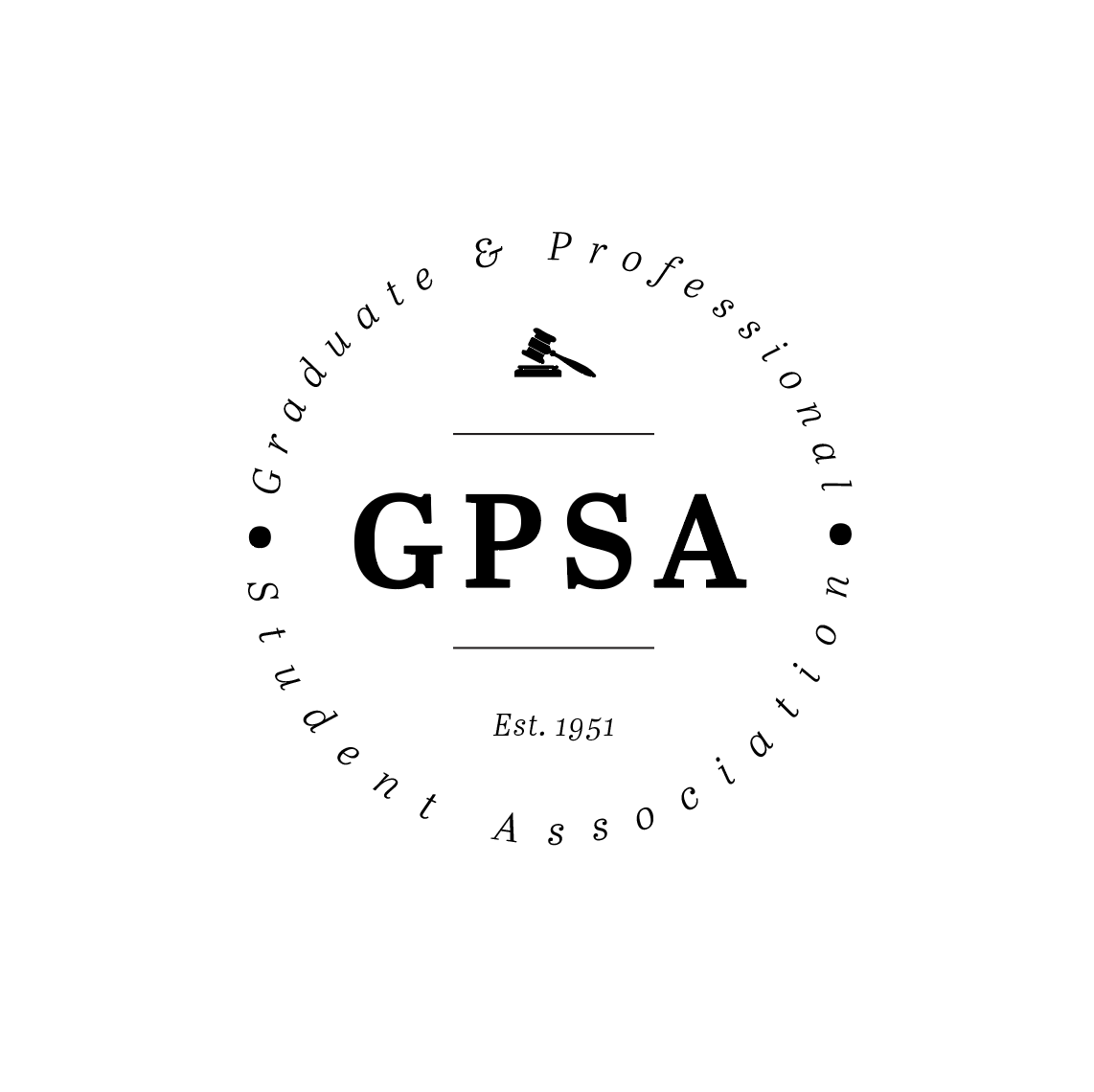 of the 73rd AssemblyFebruary 7, 2024Be it decided by the Assembly of Elected Delegates, International Agriculture and Development (INTAD) Graduate Student Association Co-SponsorshipFunding for INTAD GSA Alumni Panel Event(Decided: [ Y / N / A ])Nature of the Situation:The INTAD GSA Global Gallery is a university-wide event intended to give graduate students interested in international agriculture and development an opportunity to present their research work and network with their colleagues. The goal of the event is to provide a space to present interdisciplinary research students/professionals have been working on, while offering them a chance to practice their presentation and public speaking skills.This event is open to all interested students but targeted at internationally engaged students and faculty at Penn State. The conference consists of a combination of events including faculty panel discussions, flash talks, keynote speakers, and student poster presentations.This year’s Global Gallery will showcase the research and extension work of faculty and students in INTAD, invite broader participation from faculty and students outside of the INTAD dual title to connect with relevant and complementary research objectives outside of the College of Agricultural Sciences, and highlight interdisciplinary and transdisciplinary opportunities to solve complex global issues. We seek and welcome participation from members of the Penn State community interested in issues concerning agriculture, the environment, socioeconomic problems, international development, and any allied fields.Expected total attendance is 70 students with approximately 50 of those students being graduate/professional students.Recommended Course of Action:The Graduate and Professional Student Association agrees to co-sponsor xxxxxx in the amount of $1000 for food. Total requested from GPSA: $2262.56Total requested from Global Agricultural Sciences: $3217.50Total cost of event: $5,480.06Respectfully submitted,Mary OgidigbenDelegate, College of EngineeringPresident ___________________________________________________      	Affirm	Veto	The Graduate and Professional Student Association